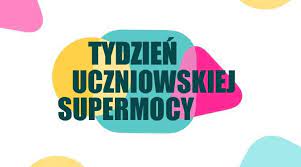 17 – 21 października 2022 r.Zadania:PONIEDZIAŁEKBudujemy rakietę – uwierz w siebie, Ty też możesz dotrzeć wysoko Przynieście do szkoły kartonowe pudełka (dowolna ilość od klasy). Kartony mogą być duże, małe, kolorowe lub szare. Każda klasa/uczeń dekoruje je według własnego pomysłu, (można wypisać imiona uczniów z klasy) 
i przynosi pudełko do Gabinetu Pedagoga Specjalnego PAW. B I piętro. Gdy zgromadzimy wiele kartonów, zbudujemy z nich wspólną RAKIETĘ. Czas realizacji zadania - cały tydzień 17.10 – 21.10.2022.WTOREKPuszka mojej motywacji Otrzymujecie od nas puszkę motywacji (dostępna w gabinecie pedagoga specjalnego). Dekorujecie ją według własnego pomysłu. Niech każda osoba z klasy w Internecie wyszuka  dwa lub trzy zdania motywujące do działania ( typu: Uwierz w siebie, Dasz radę, To będzie piękny dzień).  Na godzinie wychowawczej lub wybranej lekcji  na tablicy wypiszcie zebrane hasła i na przygotowanych karteczkach przepiszcie te które najbardziej Wam się podobają. Włóżcie je do puszki. Niech puszka pozostanie w klasie, a w chwili złego samopoczucia możecie  losować i czytać karteczki z puszki, które będą pozytywnie motywować Was do działania. Czas realizacji zadania: 18.10.2022 r. – 21.10.2022 r.ŚRODAStwórzmy wspólne SKRZYDŁA SUPER MOCY  Wytnijcie pióra z papieru kolorowego (odbitą dłoń) i wypiszcie na każdym z nich swoje imiona i mocne strony  – przynieście na miejsce zbiórki (GABINET PEDAGOGA SPECJALNEGO PAW. B I piętro). Z piór stworzymy WIELKIE SKRZYDŁA SUPERMOCY – skrzydła wiary we własne możliwości, które umieścimy w wybranym miejscu na korytarzu szkolnym.  Czas realizacji zadania: 19.10.2022 r. – 21.10.2022 r.CZWARTEKDrzewo talentów Na dużej kartce rysujecie drzewo. Z osobnych kartek wycinacie kolorowe, jesienne liście. Losujecie w klasie liście. Każdy na swoim liściu wypisuje swój talent. Gotowy plakat prosimy o dostarczenie do  Gabinetu Pedagoga Specjalnego (Paw. B I piętro). Stworzymy z drzew  jesienny ogród szkolnych talentów. Czas realizacji zadania:  20.10.2022 r. – 21.10.2022 r.PIĄTEKTworzymy niebo pełne szkolnych gwiazdZadaniem dla każdego jest przygotowanie swojej gwiazdy z papieru lub kartonu, udekorowanie jej według własnego pomysłu i podpisanie swoim imieniem. W wybranym miejscu w szkole stworzymy niebo pełne szkolnych gwiazd. Niech każdy wie, że jest gwiazdą i może świecić swoim blaskiem. Gwiazdy prosimy dostarczać do Gabinetu Pedagoga Specjalnego PAW. B I piętro.Czas realizacji zadania: 21.10.2022 r. Zakończenie projektu  – 24.10.2022 r.KOORDYNATORZY:  Anna Kulak  Greta Dębska